YALE SCHOOL OF MEDICINEDepartment of Pathology2020-21 Research in Progress Series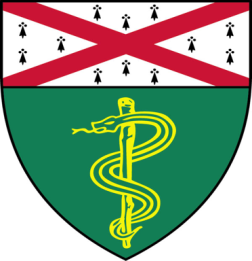 Aesis Luna, (Liu Lab)Ph.D. Candidate“Novel Epigenetic Biomarkers for Hepatocellular Carcinoma”AndMatt Murray, (Bindra Lab)Ph.D. Candidate“Elucidating the Mechanism of PPM1D-Induced Epigenetic Changes and NAMPTi Sensitivity”Join Zoom Meetinghttps://zoom.us/j/95032258483Passcode:  889918 Tuesday, December 1st, 9:30-10:30 a.m."All the contents are proprietary, unauthorized use of the information is prohibited and unethical". Questions? Wendy Folsom, Pathology:  Wendy.Folsom@yale.edu, LH315, 203-785-3478